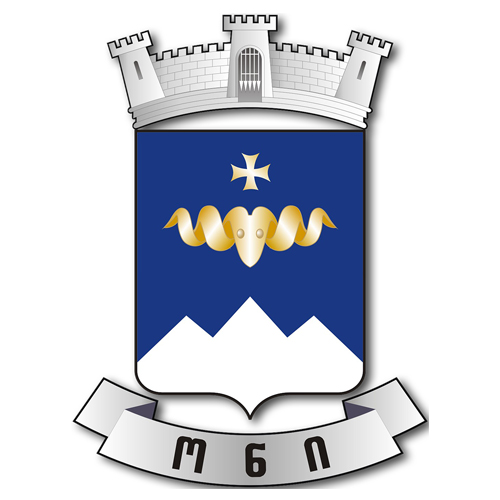 ონის მუნიციპალიტეტის მიერ დაფუძნებული იურიდიული პირების ბიუჯეტების დანართი 2022 წლის ბიუჯეტისათვის ონის მუნიციპალიტეტის ა(ა)იპ-ის 2022 წლის ბიუჯეტი ონის მუნიციპალიტეტის ა(ა)იპ-ის 2022 წლის ბიუჯეტი ონის მუნიციპალიტეტის ა(ა)იპ-ის 2022 წლის ბიუჯეტი ონის მუნიციპალიტეტის ა(ა)იპ-ის 2022 წლის ბიუჯეტი ონის მუნიციპალიტეტის ა(ა)იპ-ის 2022 წლის ბიუჯეტიდასახელება2022  წლის გეგმა2022  წლის გეგმა2022  წლის გეგმა2022  წლის გეგმადასახელებასულმათ შორისმათ შორისმათ შორისდასახელებასულმ.შ. საკუთარი სახსრებიმ.შ. მუნიციპალური ბიუჯეტიმ.შ. სახელმწიფო ბიუჯეტირიცხოვნობა208შემოსულობები1243.339.31187.716.3სხვა შემოსავლები55.639.30.016.3გრანტები1187.70.01187.70.0გადასახდელები1261.652.01187.721.9შრომის ანაზღაურება785.10.0767.517.6საქონელი და მომსახურება466.942.4420.24.3არაფინანსური აქტივების ზრდა9.69.60.10.0ნაშთი წლის დასაწყისისათვის18.312.60.05.7ა(ა) იპ „ონის მუნიციპალიტეტის  ბაგა-ბაღი“ა(ა) იპ „ონის მუნიციპალიტეტის  ბაგა-ბაღი“ა(ა) იპ „ონის მუნიციპალიტეტის  ბაგა-ბაღი“ა(ა) იპ „ონის მუნიციპალიტეტის  ბაგა-ბაღი“ა(ა) იპ „ონის მუნიციპალიტეტის  ბაგა-ბაღი“დასახელება2022  წლის გეგმა2022  წლის გეგმა2022  წლის გეგმა2022  წლის გეგმადასახელებასულმათ შორისმათ შორისმათ შორისდასახელებასულმ.შ. საკუთარი სახსრებიმ.შ. მუნიციპალური ბიუჯეტიმ.შ. სახელმწიფო ბიუჯეტირიცხოვნობა44შემოსულობები364.00.0364.00.0სხვა შემოსავლები0.00.00.00.0გრანტები364.00.0364.00.0გადასახდელები364.00.0364.00.0შრომის ანაზღაურება228.70.0228.70.0საქონელი და მომსახურება135.30.0135.30.0არაფინანსური აქტივების ზრდა0.00.00.00.0ნაშთი წლის დასაწყისისათვის0.00.00.00.0ა(ა) იპ „ონის მუნიციპალიტეტის  ბავშვთა და მოზარდთა სასპორტო სკოლის კომპლექსი“ა(ა) იპ „ონის მუნიციპალიტეტის  ბავშვთა და მოზარდთა სასპორტო სკოლის კომპლექსი“ა(ა) იპ „ონის მუნიციპალიტეტის  ბავშვთა და მოზარდთა სასპორტო სკოლის კომპლექსი“ა(ა) იპ „ონის მუნიციპალიტეტის  ბავშვთა და მოზარდთა სასპორტო სკოლის კომპლექსი“ა(ა) იპ „ონის მუნიციპალიტეტის  ბავშვთა და მოზარდთა სასპორტო სკოლის კომპლექსი“დასახელება2022  წლის გეგმა2022  წლის გეგმა2022  წლის გეგმა2022  წლის გეგმადასახელებასულმათ შორისმათ შორისმათ შორისდასახელებასულმ.შ. საკუთარი სახსრებიმ.შ. მუნიციპალური ბიუჯეტიმ.შ. სახელმწიფო ბიუჯეტირიცხოვნობა20შემოსულობები161.02.0159.00.0სხვა შემოსავლები (ფიტნეს დარბაზიდან შემოსავალი)2.02.00.00.0გრანტები159.00.0159.00.0გადასახდელები161.02.0159.00.0შრომის ანაზღაურება78.80.078.80.0საქონელი და მომსახურება82.22.080.20.0არაფინანსური აქტივების ზრდა0.00.00.00.0ნაშთი წლის დასაწყისისათვის0.00.00.00.0ა(ა) იპ „ონის მუნიციპალიტეტის  საფეხბურთო სკოლა მამისონი“ა(ა) იპ „ონის მუნიციპალიტეტის  საფეხბურთო სკოლა მამისონი“ა(ა) იპ „ონის მუნიციპალიტეტის  საფეხბურთო სკოლა მამისონი“ა(ა) იპ „ონის მუნიციპალიტეტის  საფეხბურთო სკოლა მამისონი“ა(ა) იპ „ონის მუნიციპალიტეტის  საფეხბურთო სკოლა მამისონი“დასახელება2022  წლის გეგმა2022  წლის გეგმა2022  წლის გეგმა2022  წლის გეგმადასახელებასულმათ შორისმათ შორისმათ შორისდასახელებასულმ.შ. საკუთარი სახსრებიმ.შ. მუნიციპალური ბიუჯეტიმ.შ. სახელმწიფო ბიუჯეტირიცხოვნობა12შემოსულობები90.36.384.00.0სხვა შემოსავლები (ფეხბურთის ფედერაციიდან მისაღები თანხა)6.36.30.00.0გრანტები84.00.084.00.0გადასახდელები90.36.384.00.0შრომის ანაზღაურება42.00.042.00.0საქონელი და მომსახურება48.36.342.00.0არაფინანსური აქტივების ზრდა0.10.00.10.0ნაშთი წლის დასაწყისისათვის0.00.00.00.0ა(ა) იპ „ონის მუნიციპალიტეტის ზურა ბაკურაძის სახელობის სამუსიკო სკოლა“ა(ა) იპ „ონის მუნიციპალიტეტის ზურა ბაკურაძის სახელობის სამუსიკო სკოლა“ა(ა) იპ „ონის მუნიციპალიტეტის ზურა ბაკურაძის სახელობის სამუსიკო სკოლა“ა(ა) იპ „ონის მუნიციპალიტეტის ზურა ბაკურაძის სახელობის სამუსიკო სკოლა“ა(ა) იპ „ონის მუნიციპალიტეტის ზურა ბაკურაძის სახელობის სამუსიკო სკოლა“დასახელება2022  წლის გეგმა2022  წლის გეგმა2022  წლის გეგმა2022  წლის გეგმადასახელებასულმათ შორისმათ შორისმათ შორისდასახელებასულმ.შ. საკუთარი სახსრებიმ.შ. მუნიციპალური ბიუჯეტიმ.შ. სახელმწიფო ბიუჯეტირიცხოვნობა10შემოსულობები50.91.949.00.0სხვა შემოსავლები (ბენეფიცაირთა თანადაფინანსების თანხა)1.91.90.00.0გრანტები49.00.049.00.0გადასახდელები52.33.349.00.0შრომის ანაზღაურება43.60.043.60.0საქონელი და მომსახურება8.73.35.40.0არაფინანსური აქტივების ზრდა0.00.00.00.0ნაშთი წლის დასაწყისისათვის1.41.40.00.0ა(ა) იპ „ონის მუნიციპალიტეტის უჩა ჯაფარიძის სახელობის სამხატვრო სკოლა“ა(ა) იპ „ონის მუნიციპალიტეტის უჩა ჯაფარიძის სახელობის სამხატვრო სკოლა“ა(ა) იპ „ონის მუნიციპალიტეტის უჩა ჯაფარიძის სახელობის სამხატვრო სკოლა“ა(ა) იპ „ონის მუნიციპალიტეტის უჩა ჯაფარიძის სახელობის სამხატვრო სკოლა“ა(ა) იპ „ონის მუნიციპალიტეტის უჩა ჯაფარიძის სახელობის სამხატვრო სკოლა“დასახელება2022  წლის გეგმა2022  წლის გეგმა2022  წლის გეგმა2022  წლის გეგმადასახელებასულმათ შორისმათ შორისმათ შორისდასახელებასულმ.შ. საკუთარი სახსრებიმ.შ. მუნიციპალური ბიუჯეტიმ.შ. სახელმწიფო ბიუჯეტირიცხოვნობა9შემოსულობები57.04.053.00.0სხვა შემოსავლები (ბენეფიცაირთა თანადაფინანსების თანხა)4.04.00.00.0გრანტები53.00.053.00.0გადასახდელები59.56.553.00.0შრომის ანაზღაურება38.30.038.30.0საქონელი და მომსახურება21.26.514.70.0არაფინანსური აქტივების ზრდა0.00.00.00.0ნაშთი წლის დასაწყისისათვის2.52.50.00.0ა(ა) იპ „ონის მუნიციპალიტეტის გიგა ჯაფარიძის სახელობის კულტურის სახლი“ა(ა) იპ „ონის მუნიციპალიტეტის გიგა ჯაფარიძის სახელობის კულტურის სახლი“ა(ა) იპ „ონის მუნიციპალიტეტის გიგა ჯაფარიძის სახელობის კულტურის სახლი“ა(ა) იპ „ონის მუნიციპალიტეტის გიგა ჯაფარიძის სახელობის კულტურის სახლი“ა(ა) იპ „ონის მუნიციპალიტეტის გიგა ჯაფარიძის სახელობის კულტურის სახლი“დასახელება2022  წლის გეგმა2022  წლის გეგმა2022  წლის გეგმა2022  წლის გეგმადასახელებასულმათ შორისმათ შორისმათ შორისდასახელებასულმ.შ. საკუთარი სახსრებიმ.შ. მუნიციპალური ბიუჯეტიმ.შ. სახელმწიფო ბიუჯეტირიცხოვნობა46შემოსულობები198.819.1179.70.0სხვა შემოსავლები (ბენეფიცაირთა თანადაფინანსების თანხა)19.119.10.00.0გრანტები179.70.0179.70.0გადასახდელები199.720.0179.70.0შრომის ანაზღაურება118.20.0118.20.0საქონელი და მომსახურება81.520.061.50.0არაფინანსური აქტივების ზრდა0.00.00.00.0ნაშთი წლის დასაწყისისათვის0.90.90.00.0ა(ა) იპ „ონის მუნიციპალიტეტის მხარეთმცოდნეობის მუზეუმი“ა(ა) იპ „ონის მუნიციპალიტეტის მხარეთმცოდნეობის მუზეუმი“ა(ა) იპ „ონის მუნიციპალიტეტის მხარეთმცოდნეობის მუზეუმი“ა(ა) იპ „ონის მუნიციპალიტეტის მხარეთმცოდნეობის მუზეუმი“ა(ა) იპ „ონის მუნიციპალიტეტის მხარეთმცოდნეობის მუზეუმი“დასახელება2022  წლის გეგმა2022  წლის გეგმა2022  წლის გეგმა2022  წლის გეგმადასახელებასულმათ შორისმათ შორისმათ შორისდასახელებასულმ.შ. საკუთარი სახსრებიმ.შ. მუნიციპალური ბიუჯეტიმ.შ. სახელმწიფო ბიუჯეტირიცხოვნობა13შემოსულობები72.02.070.00.0სხვა შემოსავლები (ვიზიტორთა შემონატანი)2.02.00.00.0გრანტები70.00.070.00.0გადასახდელები79.69.670.00.0შრომის ანაზღაურება55.20.055.20.0საქონელი და მომსახურება14.80.014.80.0არაფინანსური აქტივების ზრდა9.69.60.00.0ნაშთი წლის დასაწყისისათვის7.67.60.00.0ა(ა) იპ „ონის მუნიციპალიტეტის ბიბლიოთეკა“ა(ა) იპ „ონის მუნიციპალიტეტის ბიბლიოთეკა“ა(ა) იპ „ონის მუნიციპალიტეტის ბიბლიოთეკა“ა(ა) იპ „ონის მუნიციპალიტეტის ბიბლიოთეკა“ა(ა) იპ „ონის მუნიციპალიტეტის ბიბლიოთეკა“დასახელება2022  წლის გეგმა2022  წლის გეგმა2022  წლის გეგმა2022  წლის გეგმადასახელებასულმათ შორისმათ შორისმათ შორისდასახელებასულმ.შ. საკუთარი სახსრებიმ.შ. მუნიციპალური ბიუჯეტიმ.შ. სახელმწიფო ბიუჯეტირიცხოვნობა26შემოსულობები81.00.081.00.0სხვა შემოსავლები0.00.00.00.0გრანტები81.00.081.00.0გადასახდელები81.00.081.00.0შრომის ანაზღაურება68.60.068.60.0საქონელი და მომსახურება12.40.012.40.0არაფინანსური აქტივების ზრდა0.00.00.00.0ნაშთი წლის დასაწყისისათვის0.00.00.00.0ა(ა) იპ „ონის მუნიციპალიტეტის ტურისტული საინფორმაციო ცენტრი“ა(ა) იპ „ონის მუნიციპალიტეტის ტურისტული საინფორმაციო ცენტრი“ა(ა) იპ „ონის მუნიციპალიტეტის ტურისტული საინფორმაციო ცენტრი“ა(ა) იპ „ონის მუნიციპალიტეტის ტურისტული საინფორმაციო ცენტრი“ა(ა) იპ „ონის მუნიციპალიტეტის ტურისტული საინფორმაციო ცენტრი“ა(ა) იპ „ონის მუნიციპალიტეტის ტურისტული საინფორმაციო ცენტრი“ა(ა) იპ „ონის მუნიციპალიტეტის ტურისტული საინფორმაციო ცენტრი“ა(ა) იპ „ონის მუნიციპალიტეტის ტურისტული საინფორმაციო ცენტრი“ა(ა) იპ „ონის მუნიციპალიტეტის ტურისტული საინფორმაციო ცენტრი“ა(ა) იპ „ონის მუნიციპალიტეტის ტურისტული საინფორმაციო ცენტრი“დასახელებადასახელება2022  წლის გეგმა2022  წლის გეგმა2022  წლის გეგმა2022  წლის გეგმა2022  წლის გეგმა2022  წლის გეგმა2022  წლის გეგმა2022  წლის გეგმადასახელებადასახელებასულსულმათ შორისმათ შორისმათ შორისმათ შორისმათ შორისმათ შორისდასახელებადასახელებასულსულმ.შ. საკუთარი სახსრებიმ.შ. საკუთარი სახსრებიმ.შ. მუნიციპალური ბიუჯეტიმ.შ. მუნიციპალური ბიუჯეტიმ.შ. სახელმწიფო ბიუჯეტიმ.შ. სახელმწიფო ბიუჯეტირიცხოვნობარიცხოვნობა77შემოსულობებიშემოსულობები44.044.00.00.044.044.00.00.0სხვა შემოსავლებისხვა შემოსავლები0.00.00.00.00.00.00.00.0გრანტებიგრანტები44.044.00.00.044.044.00.00.0გადასახდელებიგადასახდელები44.044.00.00.044.044.00.00.0შრომის ანაზღაურებაშრომის ანაზღაურება28.828.80.00.028.828.80.00.0საქონელი და მომსახურებასაქონელი და მომსახურება15.215.20.00.015.215.20.00.0არაფინანსური აქტივების ზრდაარაფინანსური აქტივების ზრდა0.00.00.00.00.00.00.00.0ნაშთი წლის დასაწყისისათვისნაშთი წლის დასაწყისისათვის0.00.00.00.00.00.00.00.0ა(ა) იპ „ონის მუნიციპალიტეტის მოსწავლე-ახალგაზრდობის სახლი“ა(ა) იპ „ონის მუნიციპალიტეტის მოსწავლე-ახალგაზრდობის სახლი“ა(ა) იპ „ონის მუნიციპალიტეტის მოსწავლე-ახალგაზრდობის სახლი“ა(ა) იპ „ონის მუნიციპალიტეტის მოსწავლე-ახალგაზრდობის სახლი“ა(ა) იპ „ონის მუნიციპალიტეტის მოსწავლე-ახალგაზრდობის სახლი“ა(ა) იპ „ონის მუნიციპალიტეტის მოსწავლე-ახალგაზრდობის სახლი“ა(ა) იპ „ონის მუნიციპალიტეტის მოსწავლე-ახალგაზრდობის სახლი“ა(ა) იპ „ონის მუნიციპალიტეტის მოსწავლე-ახალგაზრდობის სახლი“ა(ა) იპ „ონის მუნიციპალიტეტის მოსწავლე-ახალგაზრდობის სახლი“დასახელება2022  წლის გეგმა2022  წლის გეგმა2022  წლის გეგმა2022  წლის გეგმა2022  წლის გეგმა2022  წლის გეგმა2022  წლის გეგმა2022  წლის გეგმადასახელებასულსულმათ შორისმათ შორისმათ შორისმათ შორისმათ შორისმათ შორისდასახელებასულსულმ.შ. საკუთარი სახსრებიმ.შ. საკუთარი სახსრებიმ.შ. მუნიციპალური ბიუჯეტიმ.შ. მუნიციპალური ბიუჯეტიმ.შ. სახელმწიფო ბიუჯეტიმ.შ. სახელმწიფო ბიუჯეტირიცხოვნობა1414შემოსულობები58.058.04.04.054.054.00.00.0სხვა შემოსავლები (ბენეფიცაირთა თანადაფინანსების თანხა)4.04.04.04.00.00.00.00.0გრანტები54.054.00.00.054.054.00.00.0გადასახდელები58.258.24.24.254.054.00.00.0შრომის ანაზღაურება38.638.60.00.038.638.60.00.0საქონელი და მომსახურება19.619.64.24.215.415.40.00.0არაფინანსური აქტივების ზრდა0.00.00.00.00.00.00.00.0ნაშთი წლის დასაწყისისათვის0.20.20.20.20.00.00.00.0ა(ა) იპ „ონის მუნიციპალიტეტის საზოგადოებრივი ჯანდაცვის ცენტრი“ა(ა) იპ „ონის მუნიციპალიტეტის საზოგადოებრივი ჯანდაცვის ცენტრი“ა(ა) იპ „ონის მუნიციპალიტეტის საზოგადოებრივი ჯანდაცვის ცენტრი“ა(ა) იპ „ონის მუნიციპალიტეტის საზოგადოებრივი ჯანდაცვის ცენტრი“ა(ა) იპ „ონის მუნიციპალიტეტის საზოგადოებრივი ჯანდაცვის ცენტრი“დასახელება2022  წლის გეგმა2022  წლის გეგმა2022  წლის გეგმა2022  წლის გეგმადასახელებასულმათ შორისმათ შორისმათ შორისდასახელებასულმ.შ. საკუთარი სახსრებიმ.შ. მუნიციპალური ბიუჯეტიმ.შ. სახელმწიფო ბიუჯეტირიცხოვნობა7შემოსულობები66.30.050.016.3სხვა შემოსავლები (დაფინანსება სახელმწიფო ბიუჯეტიდან)16.30.00.016.3გრანტები50.00.050.00.0გადასახდელები71.90.050.021.9შრომის ანაზღაურება44.10.026.517.6საქონელი და მომსახურება27.80.023.54.3არაფინანსური აქტივების ზრდა0.00.00.00.0ნაშთი წლის დასაწყისისათვის5.70.00.05.7